Веселые и развивающие домашние игры«Волшебная шкатулка»Игра развивает мелкую моторику, навыки классификации.Необходимый инвентарь: шкатулка, мелкие предметы или игрушки.Сложите различные предметы небольшого размера в шкатулку и предложите ребенку вместе разобрать вещи и разложить их по разным коробкам.! Поскольку для игры вы используете мелкие предметы, следите, чтобы ребенок не проглотил их.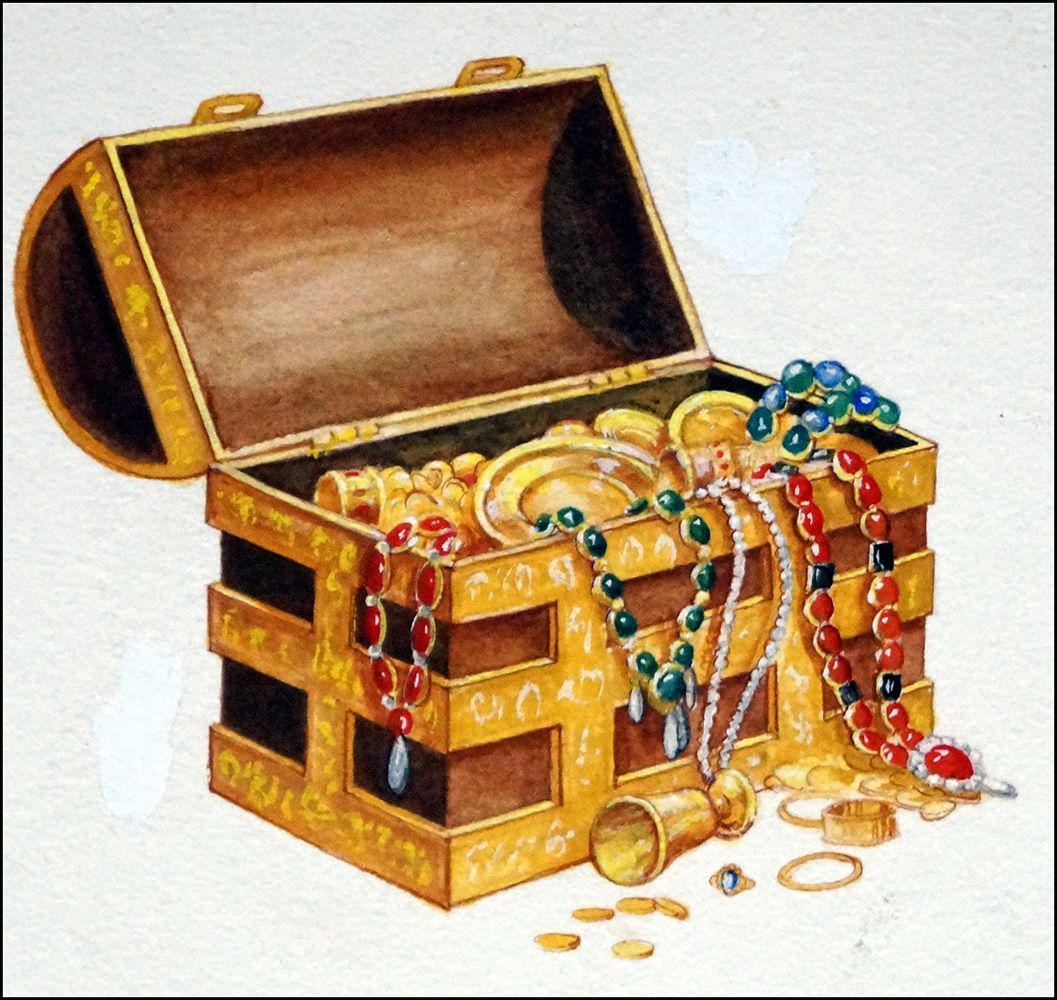 «Волшебные шнурки»Игра помогает изучить форму предметов, совершенствует цветовое восприятие, развивает мелкую моторику и терпение ребенкаНеобходимый инвентарь: цветные шнурки различной длины.Покажите ребенку, как из цветных шнурков или тесемок можно выкладывать контуры различных фигур и предметов.Создайте с ребенком целую картину на столе или диване.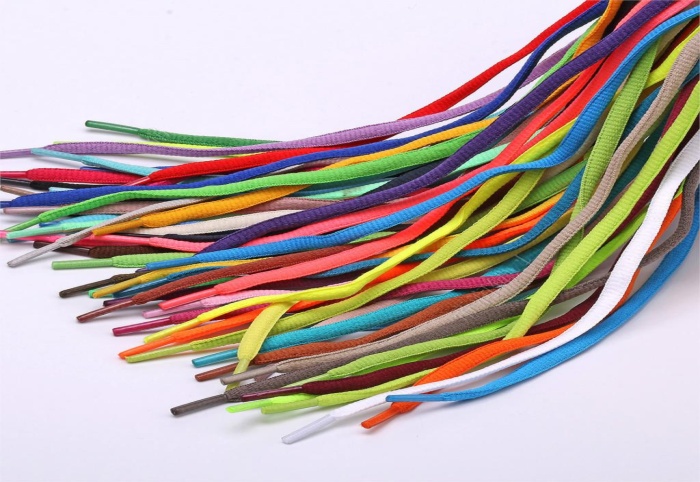 «Фасолинки»Игра развивает мелкую моторику, обучает счету.Необходимый инвентарь: сухая фасоль, пластиковая бутылка.Берите фасолинки по одной и опускайте их в бутылку. При этом считайте:«Одна фасолина, две фасолины» и т. д.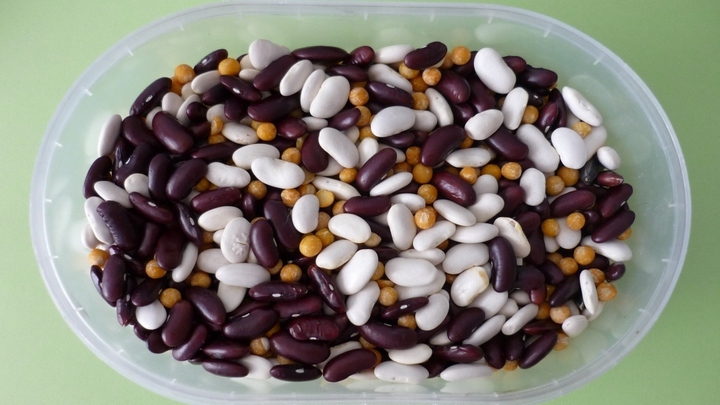 «Закрути крышку»Игра знакомит со свойствами предметов, развивает мелкую моторику.Необходимый инвентарь: пластиковые бутылки и банки с отвинчивающимися крышками.Пока вы хозяйничаете на кухне, можно занять ребенка этой нехитрой игрой. Покажите малышу, как откручиваются и закручиваются крышки на банках и бутылках.Попросите повторить ваши действия.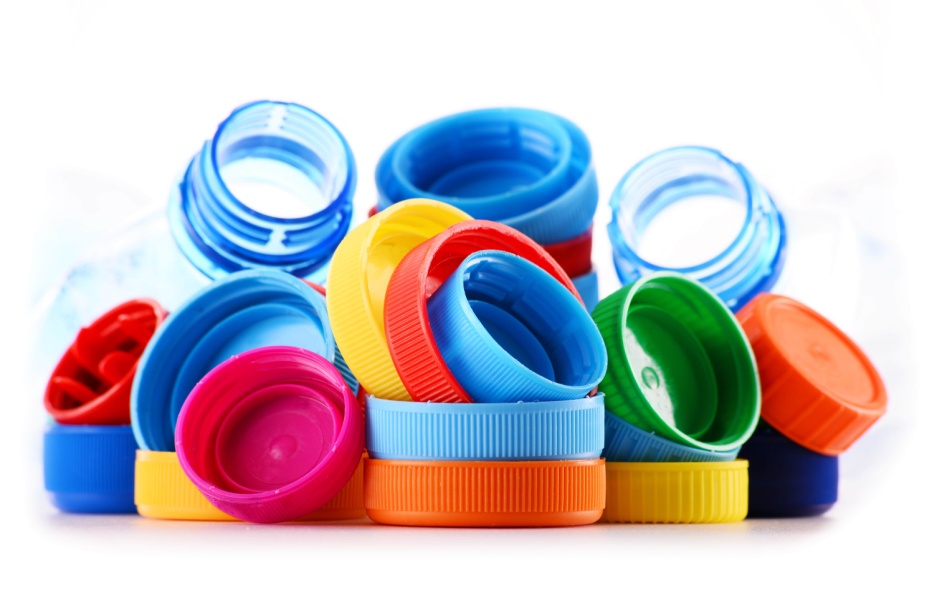 «Сортируем макароны»Игра способствует развитию мелкой моторики, навыков классификации.Необходимый инвентарь: макаронные изделия разной формы.Покажите ребенку, какие бывают макароны: «Это - ракушка, это - спираль, это - бантик». Смешайте их. Попросите ребенка разобрать макароны.Помогите ребенку справиться с заданием.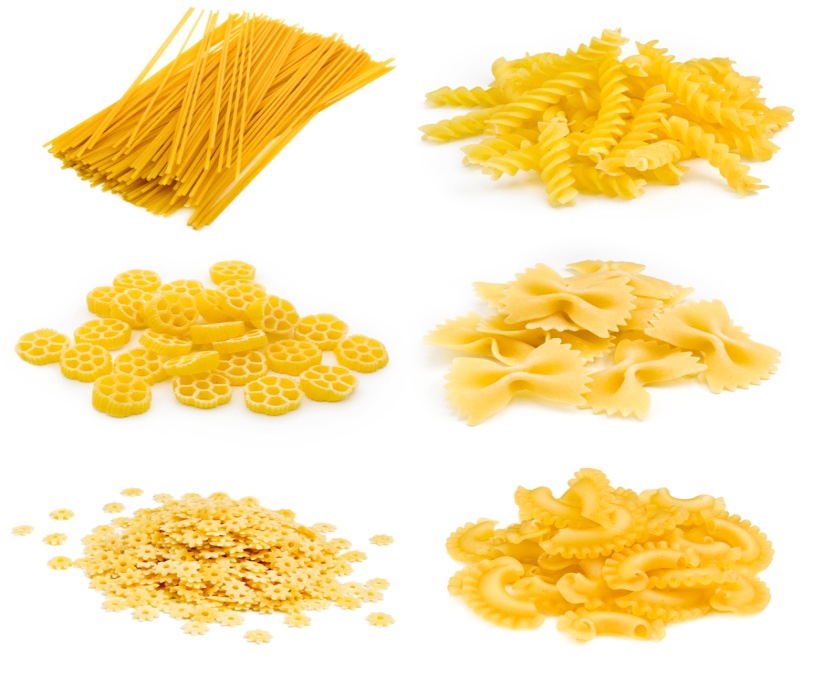 «Поезд из катушек»Игра способствует развитию мелкой моторики, цветового восприятия.Необходимый инвентарь: катушки с цветными нитками, мягкая проволока.Покажите ребенку, как можно нанизывать катушки на проволоку. При этом называйте цвет каждой катушки.Когда работа будет закончена, завяжите концы проволоки узлом и предложите малышу покатать поезд.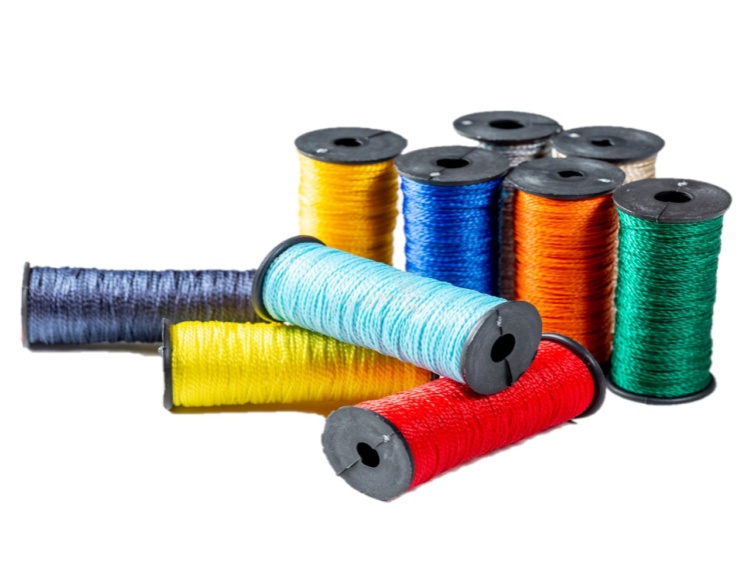 